COMMUTATIVE PROPERTY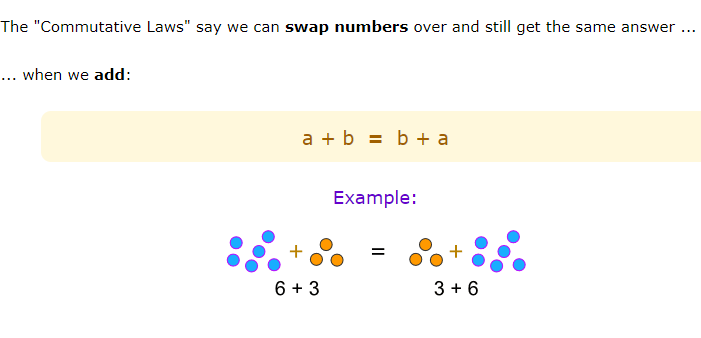 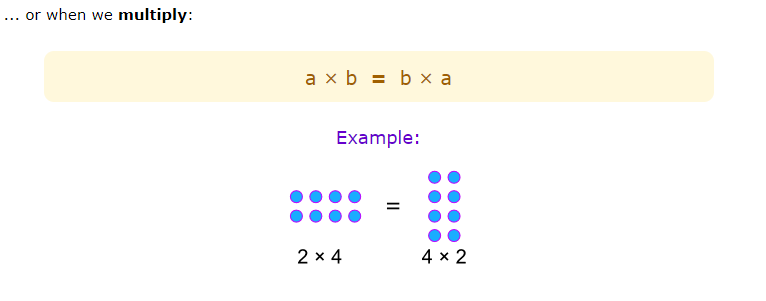 ASSOCIATVE PROPERTY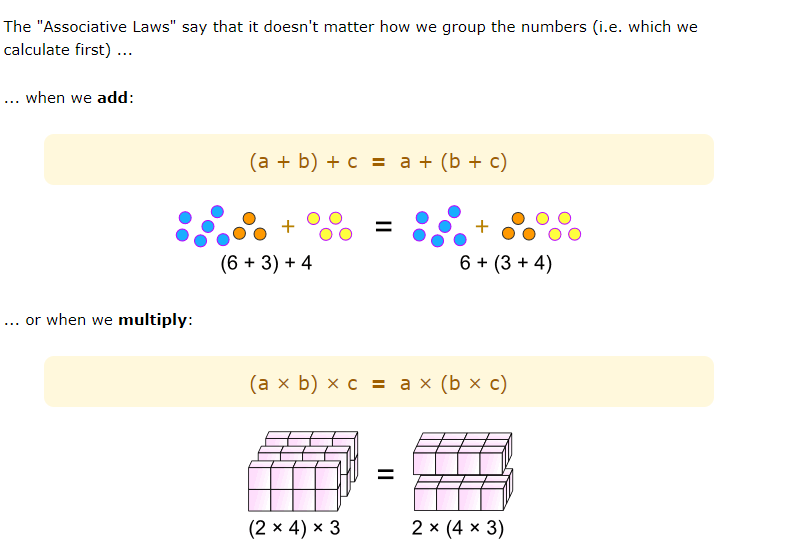 DISTRIBUTIVE PROPERTY 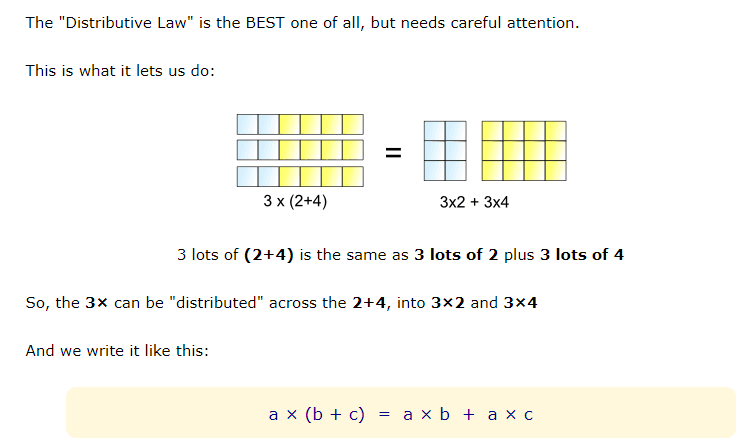 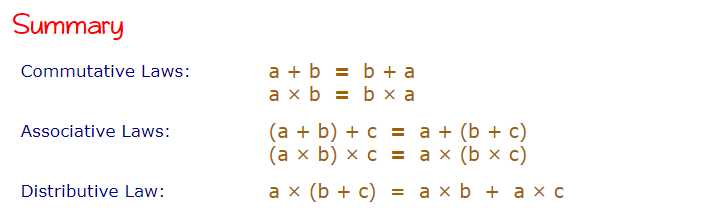 POWERS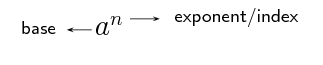 LAW OF EXPONENTS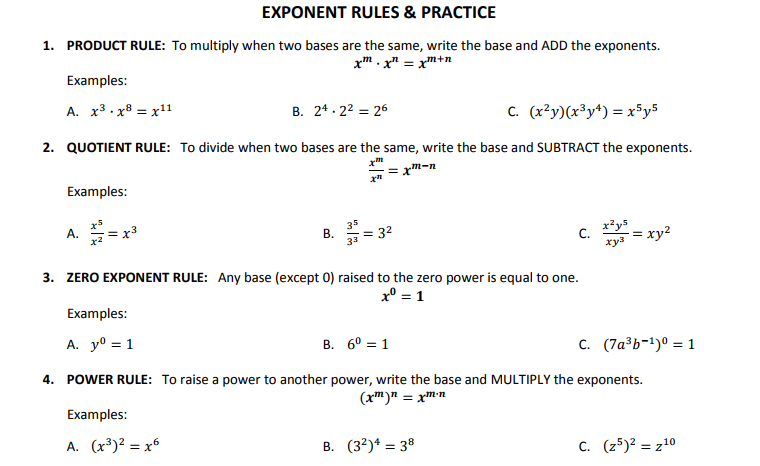 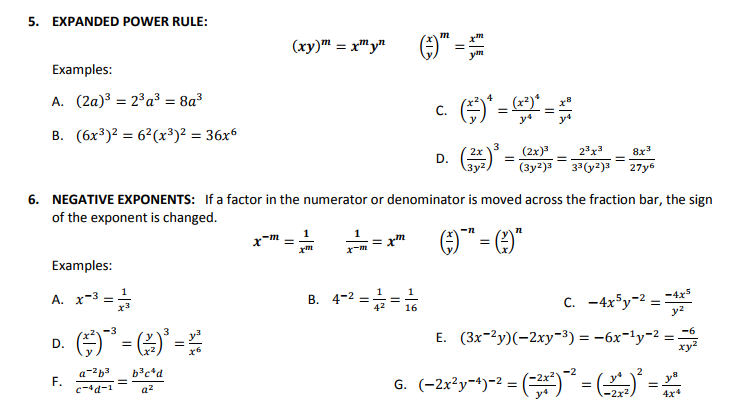 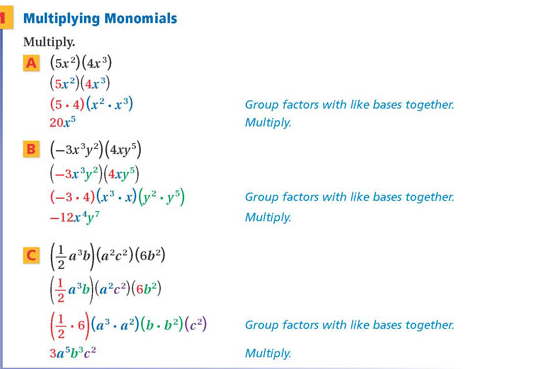 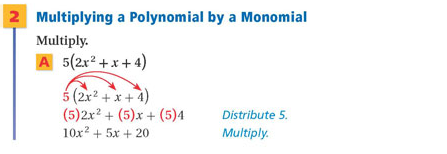 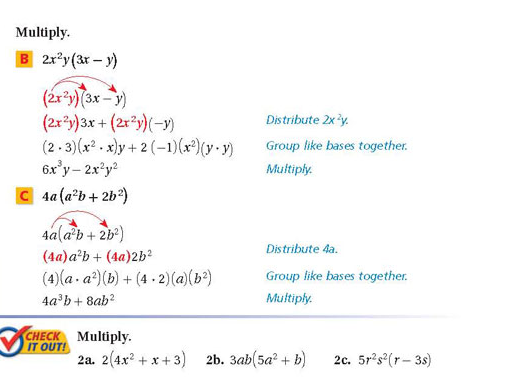 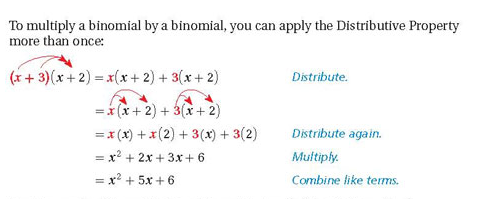 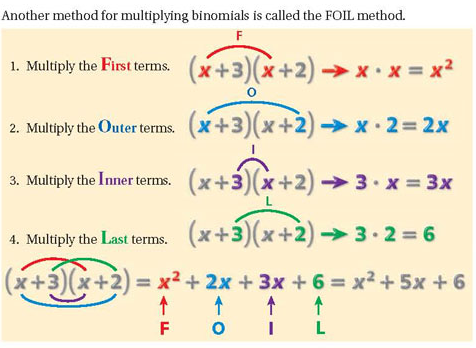 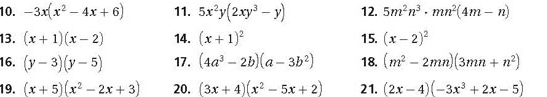 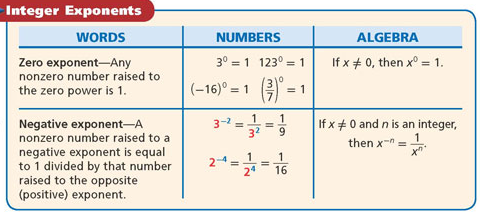 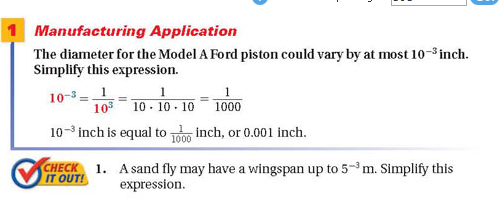 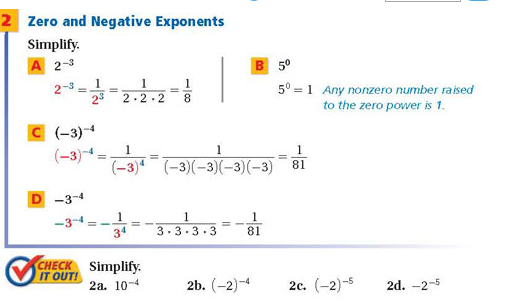 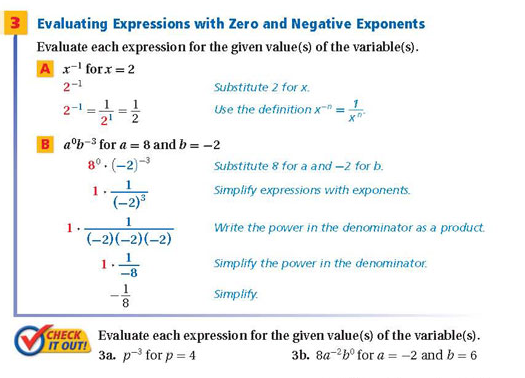 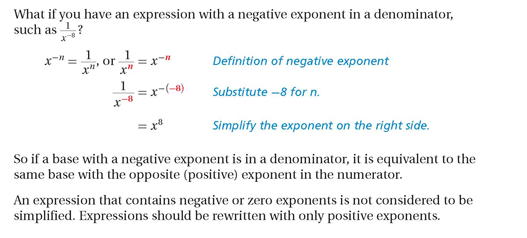 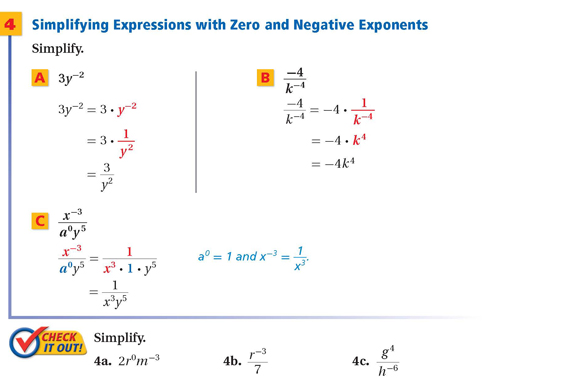 